БАШҠОРТОСТАН РЕСПУБЛИКАҺЫ                                                   РЕСПУБЛИка БАШКОРТОСТАН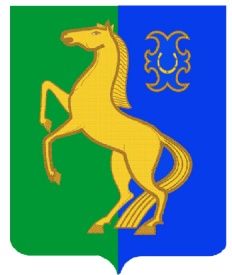 ЙƏРМƏКƏЙ районы                                                                  совет сельского поселениямуниципаль РАЙОНЫның                                                  Нижнеулу-елгинский сельсоветтубəнге олойылfа АУЫЛ СОВЕТЫ                                                 МУНИЦИПАЛЬНОГО РАЙОНАауыл БИЛƏмƏҺе  советы                                                                          ЕРМЕКЕЕВСКий РАЙОН  452196, Тубǝнге Олойылға Йǝштǝр урамы,10                                          452196, с. Нижнеулу-Елга, ул. Молодежная,10    Тел. (34741) 2-53-15                                                                                    Тел. (34741) 2-53-15ҠАРАР                                                          № 24/6                                                      РЕШЕНИЕ«21 » июнь  2018 й.                                                                                 «21»  июня   2018 г. Об утверждении Положения о порядке проведения конкурса на замещение  вакантной должности муниципальной службы в Администрации сельского поселения Нижнеулу-Елгинский сельсовет муниципального района Ермекеевский район Республики БашкортостанВ соответствии со статьей 17 Федерального закона от 02 марта 2007 года № 25 -ФЗ «О муниципальной службе в Российской Федерации»   Совет сельского поселения Нижнеулу-Елгинский сельсовет муниципального района Ермекеевский район  Республики Башкортостан       решил:1. Утвердить Положение о порядке проведения конкурса на замещение вакантной  должности муниципальной службы в Администрации сельского поселения Нижнеулу-Елгинский сельсовет муниципального района Ермекеевский район Республики Башкортостан.3. Настоящее решение обнародовать на информационном стенде Администрации и разместить на официальном сайте сельского поселения Нижнеулу-Елгинский сельсовет муниципального района Ермекеевский район Республики Башкортостан.4.  Настоящее решение вступает в силу со дня обнародования.            Глава сельского поселения                                 О.В.Зарянова Приложение                                                                                к решению Совета сельского  поселения                                                                                                       Нижнеулу-Елгинский  сельсовет  муниципального района Ермекеевский район  Республики Башкортостан                                                                                                     от  21.06.2018 года  № 24/6ПОЛОЖЕНИЕо порядке проведения конкурса на замещение вакантной должности муниципальной службы в  Администрации сельского поселения Нижнеулу-Елгинский  сельсовет муниципального района Ермекеевский район Республики Башкортостан         1. Настоящим Положением в целях реализации статьи 17 Федерального закона от 2 марта 2007 года № 25-ФЗ «О муниципальной службе в Российской Федерации» (в ред. от 18.04.2018 г., далее – Федеральный закон) определяются порядок и условия проведения конкурса на замещение вакантной должности муниципальной службы в Администрации сельского поселения   Нижнеулу-Елгинский  сельсовет муниципального района Ермекеевский район Республики Башкортостан.         2. При замещении  должности муниципальной  службы в Администрации сельского поселения  заключению трудового  договора  может  предшествовать  конкурс,  в ходе которого  осуществляется  оценка  профессионального  уровня  претендентов  на  замещении  должности муниципальной  службы,  их  соответствия установленным  квалификационным  требованиям   к   должности муниципальной  службы.          3. Основными задачами проведения конкурса являются:        - обеспечение права граждан Российской Федерации на равный доступ к муниципальной службе;        - обеспечение права муниципальных служащих на должностной рост на конкурсной основе;        - формирование кадрового резерва;        - совершенствование работы по подбору и расстановке кадров.        4. Конкурс в Администрации сельского поселения Нижнеулу-Елгинский  сельсовет муниципального района Ермекеевский район Республики Башкортостан объявляется по решению представителя нанимателя (работодателя) при наличии вакантной должности муниципальной службы.         5. Конкурс не проводится:        - при заключении срочного трудового договора;        - при назначении на должности муниципальной службы муниципального служащего (гражданина), состоящего в кадровом резерве, сформированном на конкурсной основе;        - при переводе муниципального служащего на иную должность муниципальной службы в случае невозможности в соответствии с медицинским заключением исполнения им должностных обязанностей по замещаемой должности муниципальной службы;         - при переводе муниципального служащего на иную должность муниципальной службы в случае сокращения замещаемой им должности, реорганизации, ликвидации органа местного самоуправления или изменения его структуры;        - в случае назначения на должность муниципальной службы во вновь образованном подразделении органа местного самоуправления;        - при назначении на отдельные должности муниципальной службы, исполнение должностных обязанностей по которым связано с использованием сведений, составляющих государственную тайну;        - при назначении на должности муниципальной службы, относящиеся к младшей группе должностей муниципальной службы.        6. Право на участие в конкурсе на замещение вакантной муниципальной должности имеют граждане Российской Федерации, достигшие возраста 18 лет, но не старше 65 лет (предельного возраста, установленного для замещения должности муниципальной службы), владеющие государственным языком Российской Федерации и соответствующие квалификационным требованиям, установленным в соответствии с Федеральным законом для замещения должностей муниципальной службы, при отсутствии обстоятельств, указанных в статье 13 Федерального закона в качестве ограничений, связанных с муниципальной службой.        Муниципальный служащий вправе на общих основаниях участвовать в конкурсе независимо от того, какую должность он замещает на период проведения конкурса.        7. Гражданин Российской Федерации, изъявивший желание участвовать в конкурсе, представляет следующие документы:        а) личное заявление на имя представителя нанимателя;        б) собственноручно заполненную и подписанную анкету по форме, установленной распоряжением Правительства Российской Федерации от 26 мая 2005 года №667-р «Об утверждении формы анкеты для участия в конкурсе на замещение вакантной должности государственной гражданской службы в Российской Федерации», с приложением фотографии;        в) копию паспорта или заменяющего его документа (соответствующий документ предъявляется лично по прибытии на конкурс);        г) документы, подтверждающие необходимое профессиональное образование, стаж работы и квалификацию:        - копию трудовой книжки (за исключением случаев, когда служебная (трудовая) деятельность осуществляется впервые) или иные документы, подтверждающие трудовую (служебную) деятельность гражданина;        - копии документов о профессиональном образовании, а также по желанию гражданина - о дополнительном профессиональном образовании, о присвоении ученой степени, ученого звания, заверенные нотариально или кадровыми службами по месту работы (службы);        д) документ об отсутствии у гражданина заболевания, препятствующего поступлению на муниципальную службу или ее прохождению;        е) документы воинского учета;        ж) справку  о доходах, об имуществе и обязательствах имущественного характера;        з) иные документы, предусмотренные федеральными законами, указами Президента Российской Федерации и постановлениями Правительства Российской Федерации.        Гражданин, желающий участвовать в конкурсе, вправе также представить характеристику или рекомендательное письмо с места работы, рекомендации лиц, знающих претендента по совместной работе.        Копии документов о профессиональной деятельности и об образовании представляются заверенными нотариально либо кадровой службой по месту работы. Конкурсная комиссия в случае необходимости проводит проверку достоверности сведений, представленных кандидатом, и принимает решение о допуске к участию в конкурсе.        8. Порядок проведения конкурса на замещение  должности муниципальной  службы. Конкурс проводится в два этапа. На первом этапе на официальном сайте сельского поселения Нижнеулу-Елгинский  сельсовет муниципального района Ермекеевский район Республики Башкортостан в сети Интернет и периодическом  печатном  издании размещается объявление о приеме документов для участия в конкурсе, а также следующая информация о конкурсе не  позднее  чем за 20 дней до дня проведения  конкурса:        - наименование вакантной должности муниципальной службы;        - требования, предъявляемые к претенденту на замещение этой должности муниципальной службы;       - условия прохождения муниципальной службы;        - место и время приема документов, подлежащих представлению для участия в конкурсе;срок, до истечения которого принимаются указанные документы;       - предполагаемая дата и  время проведения конкурса;       - место и порядок проведения конкурса;       - проект трудового договора;       - иные информационные материалы.         9. Гражданин (муниципальный служащий) не допускается к участию в конкурсе в связи с его несоответствием квалификационным требованиям к вакантной должности муниципальной службы, а также в связи с ограничениями, установленными законодательством о муниципальной службе для поступления на муниципальную службу и ее прохождения.        10. Документы, указанные в пункте 6 настоящего Положения, представляются в течение 21 дня со дня объявления об их приеме.         Несвоевременное представление документов, представление их не в полном объеме или с нарушением правил оформления без уважительной причины являются основанием для отказа гражданину в их приеме.        При несвоевременном представлении документов, представлении их не в полном объеме или с нарушением правил оформления по уважительной причине представитель нанимателя вправе перенести сроки их приема.        11. Решение о дате, месте и времени проведения второго этапа конкурса принимается представителем нанимателя (работодателем) после проверки достоверности сведений, представленных претендентами на замещение вакантной должности муниципальной службы, а также после оформления в случае необходимости допуска к сведениям, составляющим государственную и иную охраняемую законом тайну.        В случае установления в ходе проверки обстоятельств, препятствующих в соответствии с федеральными законами и другими нормативными правовыми актами Российской Федерации поступлению гражданина на муниципальную службу, он информируется в письменной форме представителем нанимателя о причинах отказа в участии в конкурсе.        12. Претендент на замещение вакантной должности муниципальной службы, не допущенный к участию в конкурсе, вправе обжаловать это решение в соответствии с законодательством Российской Федерации.        13. Представитель нанимателя не позднее чем за 15 дней до начала второго этапа конкурса направляет сообщения о дате, месте и времени его проведения гражданам (муниципальным служащим), допущенным к участию в конкурсе.        14. Если в результате проведения конкурса не были выявлены кандидаты, отвечающие квалификационным требованиям к вакантной должности муниципальной службы, на замещение которой он был объявлен, представитель нанимателя может принять решение о проведении повторного конкурса.        15. Для проведения конкурса правовым актом представителя нанимателя образуется конкурсная комиссия, действующая на постоянной основе. Общее число членов конкурсной комиссии, сроки и порядок ее работы, а также методика проведения конкурса определяются муниципальным правовым актом.        16. В состав конкурсной комиссии входят представитель нанимателя и (или) уполномоченные им муниципальные служащие (в том числе из подразделения по вопросам муниципальной службы и кадров, юридического (правового) подразделения и подразделения, в котором проводится конкурс на замещение вакантной должности муниципальной службы).        В случае  проведения  конкурса  на замещение  должности руководителя  территориального  органа  местной  администрации,  на  который  возлагается  осуществление  части  полномочий  местной  администрации  в сельских  населенных  пунктах  расположенных в поселении,  порядок  формирования  конкурсной комиссии  в сельском поселении  предусматривает  включение в число  её кандидатур, выдвинутых  сходом  граждан  в каждом  из этих населенных  пунктов.            К работе комиссии могут быть привлечены независимые эксперты. Их оценка качеств кандидата является одним из аргументов, характеризующих кандидата. В качестве независимых экспертов могут выступать представители научных и образовательных учреждений, государственных органов Республики Башкортостан.        Общее  число  членов  конкурсной  комиссии  в сельском  поселении  и порядок её формирования  устанавливаются представительным  органом  сельского  поселения.         Состав конкурсной комиссии формируется таким образом, чтобы была исключена возможность возникновения конфликтов интересов, которые могли бы повлиять на принимаемые конкурсной комиссией решения.        17. Конкурс заключается в оценке профессионального уровня кандидатов на замещение вакантной должности муниципальной службы, их соответствия квалификационным требованиям к этой должности.        При проведении конкурса конкурсная комиссия оценивает кандидатов на основании представленных ими документов об образовании, прохождении муниципальной службы, осуществлении другой трудовой деятельности, а также на основе конкурсных процедур с использованием не противоречащих федеральным законам и другим нормативным правовым актам Российской Федерации методов оценки профессиональных и личностных качеств кандидатов, включая индивидуальное собеседование, анкетирование, проведение групповых дискуссий, написание реферата или тестирование по вопросам, связанным с выполнением должностных обязанностей по вакантной должности муниципальной службы, на замещение которой претендуют кандидаты.        При оценке профессиональных и личностных качеств кандидатов конкурсная комиссия исходит из соответствующих квалификационных требований к вакантной должности муниципальной службы и других положений должностной инструкции по этой должности, а также иных положений, установленных законодательством Российской Федерации о муниципальной службе.        18. Заседание конкурсной комиссии проводится при наличии не менее двух кандидатов.Заседание конкурсной комиссии считается правомочным, если на нем присутствует не менее двух третей от общего числа ее членов. Решения конкурсной комиссии по результатам проведения конкурса принимаются открытым голосованием простым большинством голосов ее членов, присутствующих на заседании.  При равенстве голосов решающим является голос председателя конкурсной комиссии.       19. Решение конкурсной комиссии принимается в отсутствие кандидата и является основанием:         - для назначения кандидата на вакантную должность муниципальной службы либо отказа в таком назначении;        - для включения кандидата в кадровый резерв органа местного самоуправления.        20. Результаты голосования конкурсной комиссии оформляются протоколом, которое подписывается председателем, заместителем председателя, секретарем и членами комиссии, принявшими участие в заседании.        21. Представитель нанимателя (работодатель) заключает трудовой договор  и назначает  на должность муниципальной службы одного  из кандидатов, отобранных конкурсной  комиссией по результатам  конкурса на замещение должности муниципальной службы.         22. Сообщения о результатах конкурса направляются в письменной форме кандидатам в 7-дневный срок со дня его завершения. Информация о результатах конкурса также размещается в указанный срок на официальном сайте органа местного самоуправления в сети Интернет.        23. Документы претендентов на замещение вакантной должности муниципальной службы, не допущенных к участию в конкурсе, и кандидатов, участвовавших в конкурсе, могут быть им возвращены по письменному заявлению в течение трех лет со дня завершения конкурса. До истечения этого срока документы хранятся в архиве органа местного самоуправления, после чего подлежат уничтожению.       24. Расходы, связанные с участием в конкурсе (проезд к месту проведения конкурса и обратно, наем жилого помещения, проживание, пользование услугами средств связи и другие), осуществляются кандидатами за счет собственных средств.        25. Кандидат вправе обжаловать решение конкурсной комиссии в соответствии с законодательством Российской Федерации.